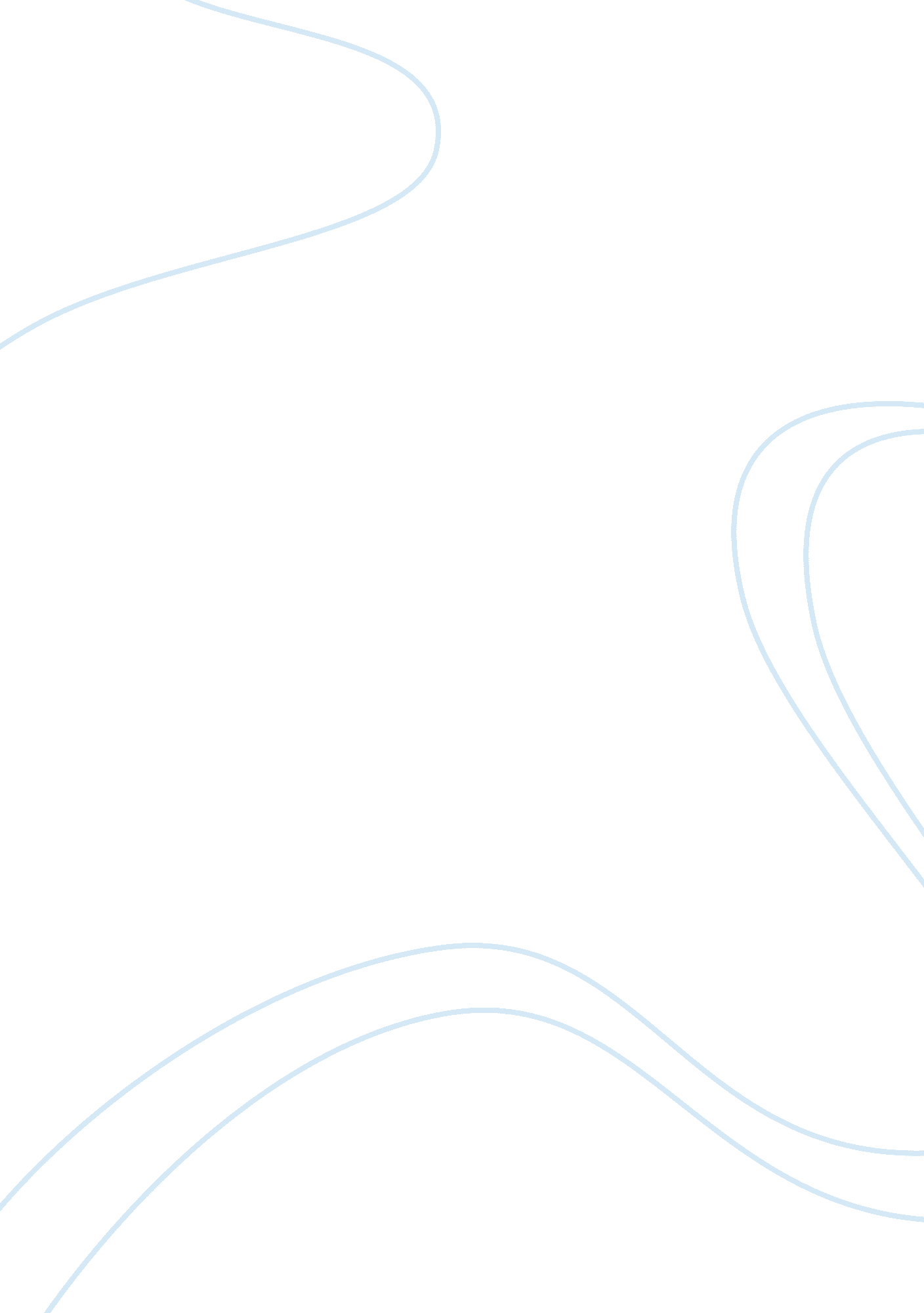 Fedex marketing caseBusiness, Marketing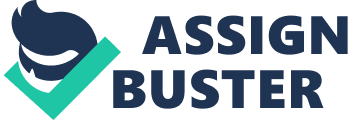 How large is the market? Is CPA an economically viable product? Can Fed do 6000 CUPS a day? If you look at the current market for Special-Handled Packages there is huge potential for Fed to take market share with CPA and reach their goal of 6000 Pieces per day. Two products that are already offered in the market (Airline Over-the-counter and Skycap and PIP Services) cost more than CPA and make up a total of 12, 000 Pieces a day. Looking at the past data, it was mainly the executives or their secretaries who utilized CPA rather than shipping managers of the companies. Due to the nature of their needs, they demand sat overnight deliveries to their client instead of the usual routine by going through the shipping department which will slow them down. Focusing on the demand for special-handling of packages, the review of the potential market was almost 870, 000 pieces a day. It is a huge market of approximately 670 times the size of the current average daily CPA volume of around 1 , 300 and is still expecting to grow at 20% each year. Using the BCC Matrix, Fed Ex.'s CPA is currently in the question mark zone where it is a low-share business product in a high-growth market. With a huge market to epithelial on, Fed Ex needs to prioritize its resources on CPA to make it into a Star product. Especially since this is an unrealized and unexplored market, Fed Ex has the potential to make CPA into a niche product. Heinz Dam's goal is to increase average daily CPA from 1, 300 to 6, 000. Fed Ex is definitely capable of handling the additional 4, 700 CPA daily with the average flight loaded to 85% of volume capacity. Due to the fact that carrying capacity of the Falcons usually reached its maximum volume before it reached the maximum load allowance, CPA is definitely the solution to balance this illume to weight ratio. With the estimation that 10-b cargo took up about one cubic foot of space, CUPS volume is about 0. 1 cubic foot while ASS and Pl is around 1. Cubic foot. The average daily package volume for the week ended 517 for both ASS and Pl is 19, 422 while CPA is 1, 304. This yielded a total of 27321. 2 cubic feet which accounts for 85% of volume capacity. At 100% volume capacity will be approximately 32, 142 cubic feet which allows additional 4820. 8 cubic feet to be filled with 48208 CPA. This shows that it is definitely viable for Fed Ex to hit the goal of 6, 000 CPA a day without going ever its maximum volume capacity. Competition - What is the competition for CPA? There is intense competition for the Fed Ex Courier Pack in the package delivery market. Airlines by providing same day package service delivery are strongly represented in this market. The strongest competition for CPA would be the in the overnight delivery sector which are mainly the air freight forwarders particularly, Emery who is a huge player in this segment of the market. How should Fed Ex market CPA? Which industries should Fed Ex focus on? In order to find a right marketing treated for this product, the firm should do SOOT analysis. These tests will let us know what kind of target market suits the product and hence how Fed Ex should market CPA. The firm believes that with a good marketing operation, it will be able to boost sales to 6, 000 up from 1, 300 per day. It is apparent that our strength is that CPA has high demand among businesses and coupled with a 93% overnight delivery, it is unparalleled in this segment of market. On the other hand, weakness of CPA would be the size limitation of 12" by 15. 5" and weight limit of 2-b per package. However as CPA is targeted at documents and small valuable items, this is the perfect size for such items. For customers wanting to deliver bigger packages, they can always choose Priority-One. The last two analyses are opportunity and threats. We should consider the opportunity that we could exploit to our advantage, which is competition. Our objective value is high among consumers because we provided reliable timely shipping services that none of our competitors could provide. Our opportunity is that we could even charge higher price for this product and it would still have the same high demand. Lastly, our only threat is how to compete with our competitors. Fed; s major competitor is Emery Air (61% unprompted recall for Emery against 12% for Fed) Although Courier Pack has not been produced by other delivery service firms, we should increase our brand loyalty in order to boost our demand and sales. Therefore, we should consider all these four elements when choosing the right marketing strategies for Courier Pack. First and foremost, since most shipping managers are not willing to take the risk of using shipment method out of shipping list, Fed Ex has to capture this particular group of consumer. Since reliability is a main concern in this particular sector, Fed Ex needs to capitalize on its reliability of 93% overnight delivery as opposed to its main competitor, Emery. Furthermore, Fed Ex should promote CUPS unique shipping method, waterproof and tear proof envelope. Through aggressive advertising of the two strengths of CPA, Fed Ex will be able to create awareness that they have the best service. They should include a comprehensive advertising campaign from magazine, newspaper to radio and television in order to capture the consumer's attention. How should Fed Ex price, remote and distribute CPA? Is $12. 5 the right price? One of the main concerns would be that CPA envelopes come in package of 5 which reduces flexibility for consumers. For those who are cost-conscious or those who do not need overnight delivery that often, they will not choose to spend $62. 50 in one go Just for a once in a while service. Hence, Fed Ex should do away with the 5 CPA envelopes and instead provide the service priced at $12. 50 without selling the envelopes individually or to price the 5 CPA envelopes in a package at $50 to create loyalty among its customers. Looking at the attention market, the majority of consumers are utilizing USPS services which are only priced at $3 or less depending on the time allowance. As such to capture this segment of market share, pricing the set of 5 envelopes at $50 is Just right. In term about the distribution, knowing that over 80% of air, urgent shipment originated and terminated outside the 25 top markets, thus Fed has to make sure that CPA is well distributed in those areas outside the top markets. If the company wants to do a media campaign for CPA that will cost $1 million. Is it worth doing it? 